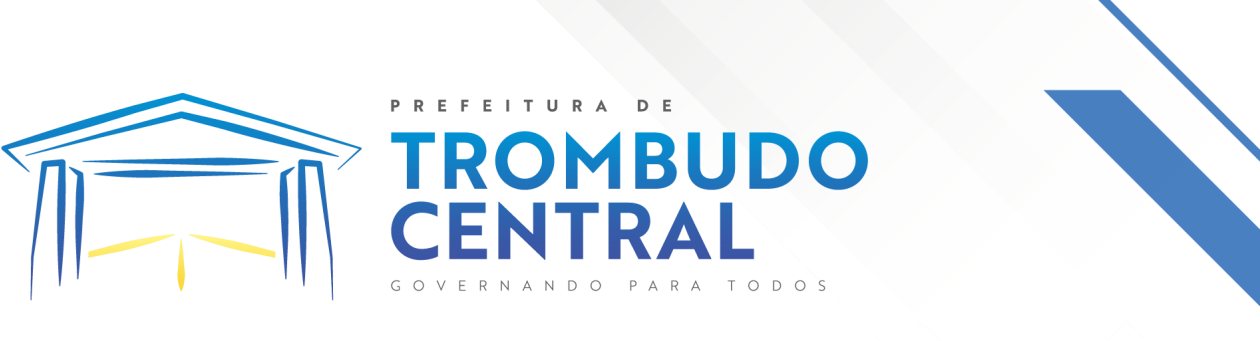 REQUERIMENTO Ao Setor de Meio Ambiente do município de Trombudo CentralO(a) requerente abaixo identificado(a), solicita ao setor de meio ambiente de Trombudo Central, a DECLARAÇÃO DE ATIVIDADE QUE NÃO INTEGRA A LISTAGEM DE ATIVIDADES SUJEITAS AO LICENCIAMENTO AMBIENTAL, nas Resoluções CONSEMA, com base nas informações e documentos fornecidos, sob as quais o(a) requerente assume total responsabilidade. Dados da atividade Descrição completa da(s) atividade(s):....................................................................................................... ................................................................................................................................................................... .................................................................................................................................................................... RAZÃO SOCIAL/NOME: 	..................................................................................................................... CNPJ/CPF: 	     .................................................................................................. Endereço da atividade  LOGRADOURO:   ...................................................................................................................................... COMPLEMENTO:	.................................BAIRRO:......................................... CEP: ……………-.......... MUNICÍPIO:	.............................................................. UF:  SC	​	   TELEFONE: (.....) ……….………………​	 Dados de confirmação das coordenadas geográficas ou planas (UTM) no sistema geodésico (DATUM) SIRGAS 2000, de um ponto no local de intervenção. COORDENADAS UTM x:	................................................ COORDENADAS UTM y:	................................................ NESTES TERMOS, PEDE DEFERIMENTO. LOCAL E DATA: .........................................................................,​	      ....... DE ....................................DE ..........................​	 .................................................................................. Assinatura Dados Pessoais do(a) Requerente RAZÃO SOCIAL/NOME: 	 ..................................................................................................................  CNPJ/CPF:     ........................................................................................................................................... 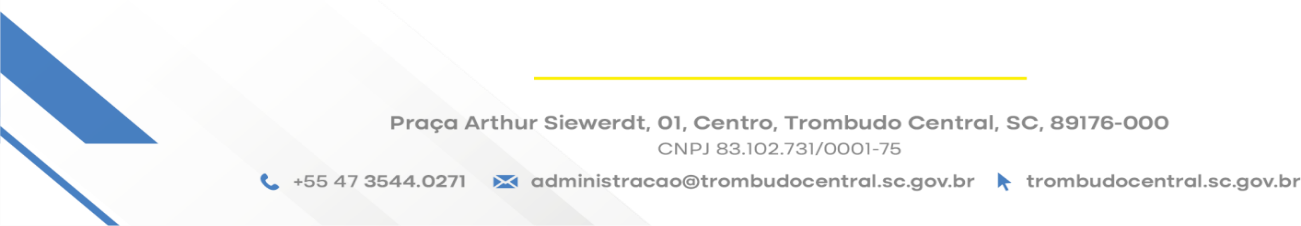 